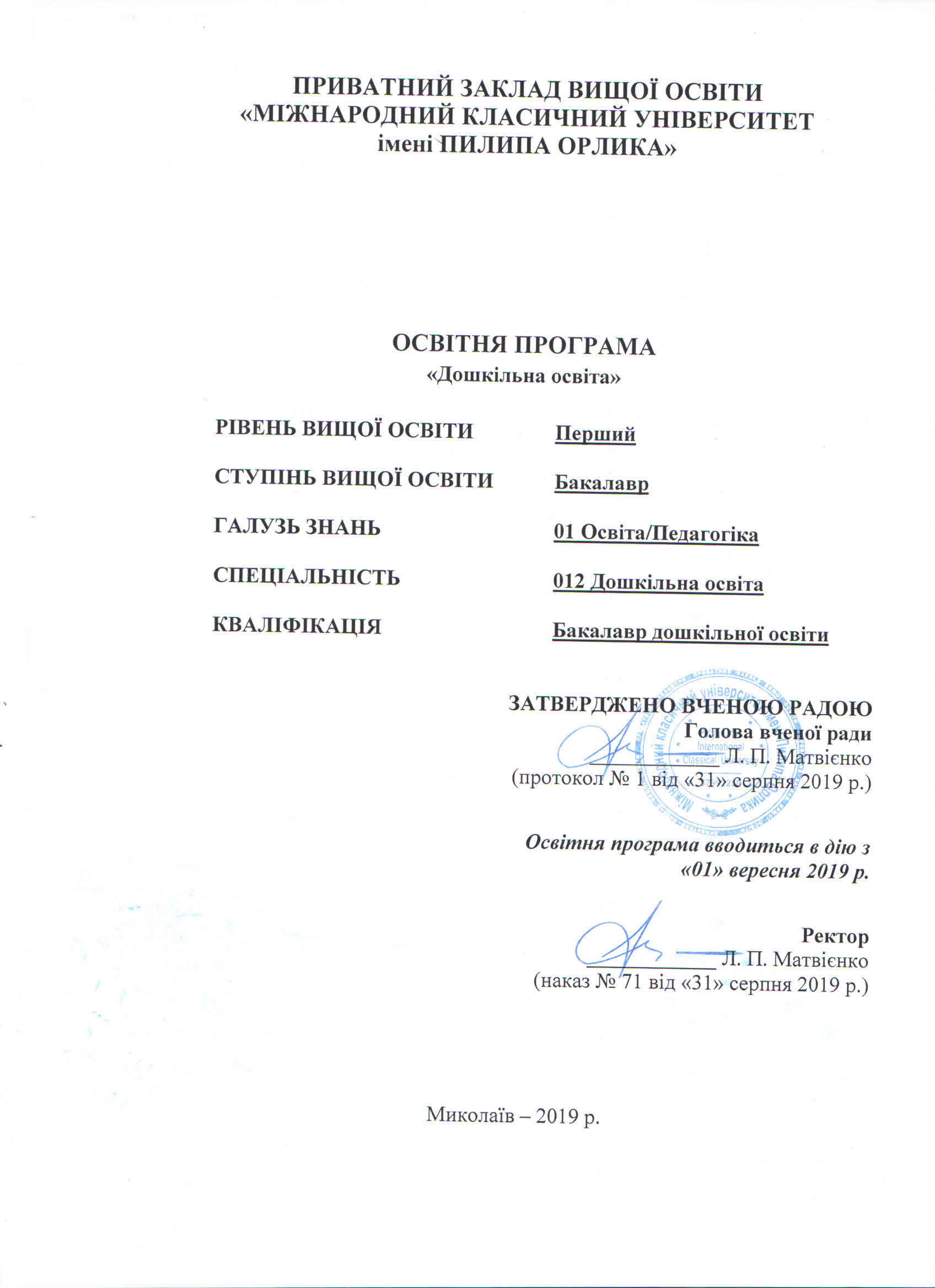 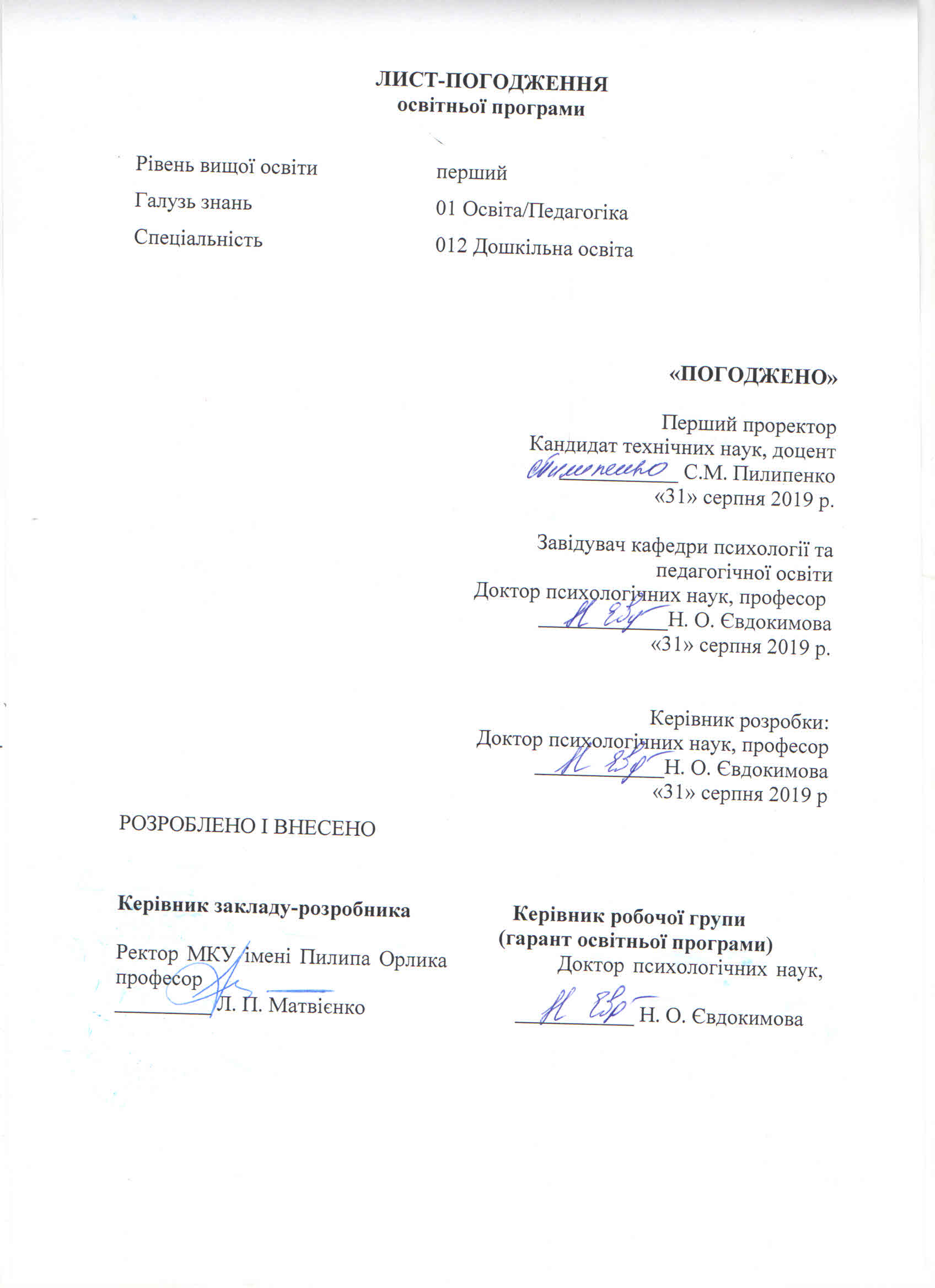 ПЕРЕДМОВАОсвітня програма (ОП) «Дошкільна освіта» першого (бакалаврського) рівня зі спеціальності 012 «Дошкільна освіта» введена в дію з 01.09.2019 р. ухвалою Вченої ради ПЗВО «Міжнародний класичний університет імені Пилипа Орлика» (протокол № 1 від 31.08.2019), наказ № 71 від 31.08.2019 р. У 2019 році Освітня програма «Дошкільна освіта» приведена у відповідність до затвердженого Стандарту вищої освіти України: першого (бакалаврського) рівня, галузі знань 01 - «Освіта/Педагогіка», спеціальності 012 - «Дошкільна освіта», затвердженого і введеного в дію наказом Міністерства освіти і науки України від 21. 11. 2019 р. за № 1456. У 2019 році Освітня програма «Дошкільна освіта» приведена у відповідність до проекту Концепції державної політики щодо досягнення цілі 1. 1. «Кожна дитина має доступ до якісної дошкільної освіти» Програми діяльності Кабінету Міністрів України.В ОП встановлено нормативний зміст навчання, вимоги до нього, до обсягу і рівня освітньої й професійної підготовки бакалавра зі спеціальності 012 «Дошкільна освіта». В ОП визначено перелік освітніх компонентів підготовки бакалаврів із кількістю навчальних годин/кредитів для їхнього вивчення, терміни навчання, відповідні цикли теоретичної та практичної підготовки і вибіркових компонентів, форму підсумкової атестації. В ОП представлено освітні компоненти, які об’єднані у структурно-логічну схему. Вказаний варіант ОП передбачає присвоєння бакалавра спеціальності 012 «Дошкільна освіта» кваліфікації «Бакалавр дошкільної освіти». Згідно вимог в ОП визначено складові професійної компетентності з інтегральною, загальними і спеціальними компетентностями, сформульовано програмні результати навчання, сформовано матрицю зв’язків між освітніми компонентами і результатами навчання. ОП визначає вимоги до вступу на навчання, організації й технології навчання, форми та методи оцінювання результатів навчання, різні аспекти інформаційно-технологічного забезпечення освітнього процесу, вимоги до вступу та продовження навчання. В ОП обумовлюється моніторинг та оцінювання навчальних планів й освітніх стандартів, якості викладання, навчання, системи оцінювання навчальних досягнень, забезпечення зворотнього зв’язку здобувачів вищої освіти щодо якості викладання та їхнього навчального досвіду, пріоритети підвищення кваліфікації викладацького складу.Розроблено проектною групою спеціальності 012 «Дошкільна освіта» у складі:1.	Євдокимова Наталя Олексіївна - завідувач кафедри психології та педагогічної освіти, доктор психологічних наук, професор.2.	Барвінок Ірина Віталіївна - кандидат педагогічних наук, доцент кафедри психології та педагогічної освіти.3. Костенко Ганна Миколаївна - завідувач ПЗДО «Гранд-Гіпаніс» м. Миколаєва.4. Кириченко Ірина Сергіївна – завідувач ЗДО № 142 «Зоряний» м. Миколаєва.5.Потоцька Тетяна Федорівна - кандидат педагогічних наук, доцент, доцент кафедри психології та педагогічної освіти.6. Синякова Ірина Миколаївна – здобувачка освітньої програми «Дошкільна освіта» ПЗВО «Міжнародний класичний університет імені Пилипа Орлика».Загальна характеристикаПерелік компетентностей випускника2.1. Перелік компонент ОПМатриця відповідності визначенихЗагальних компетентностей випускника компонентам освітньої програмиНормативні навчальні дисципліниЦИКЛ ЗАГАЛЬНОЇ ПІДГОТОВКИЦИКЛ ПРОФЕСІЙНОЇ ПІДГОТОВКИ2. ВИБІРКОВІ НАВЧАЛЬНІ ДИСЦИПЛІНИ (ВД)Матриця відповідності визначенихСпеціальних (фахових) компетентностей випускника компонентам освітньої програмиНормативні навчальні дисципліниЦИКЛ ПРОФЕСІЙНОЇ ПІДГОТОВКИ2. ВИБІРКОВІ НАВЧАЛЬНІ ДИСЦИПЛІНИ (ВД)Матриця відповідності визначенихПрограмних результатів навчання випускника компонентам освітньої програмиОбовязкові компонентиЦИКЛ ЗАГАЛЬНОЇ ПІДГОТОВКИЦИКЛ ПРОФЕСІЙНОЇ ПІДГОТОВКИ2. ВИБІРКОВІ НАВЧАЛЬНІ ДИСЦИПЛІНИ (ВД)Рівень вищої освітиРівень вищої освітиПерший рівеньПерший рівеньПерший рівеньПерший рівеньСтупінь вищої освітиСтупінь вищої освітиБакалаврБакалаврБакалаврБакалаврГалузь знаньГалузь знань01 Освіта01 Освіта01 Освіта01 ОсвітаСпеціальністьСпеціальність012 Дошкільна освіта012 Дошкільна освіта012 Дошкільна освіта012 Дошкільна освітаОбмеження щодо форм навчанняОбмеження щодо форм навчанняДенна, заочнаДенна, заочнаДенна, заочнаДенна, заочнаОсвітня кваліфікація Освітня кваліфікація Бакалавр дошкільної освітиБакалавр дошкільної освітиБакалавр дошкільної освітиБакалавр дошкільної освітиКваліфікація в дипломіКваліфікація в дипломіБакалавр дошкільної освіти. Вихователь дітей раннього і дошкільного вікуБакалавр дошкільної освіти. Вихователь дітей раннього і дошкільного вікуБакалавр дошкільної освіти. Вихователь дітей раннього і дошкільного вікуБакалавр дошкільної освіти. Вихователь дітей раннього і дошкільного вікуТип диплому та обсяг освітньої програмиТип диплому та обсяг освітньої програмиДиплом бакалавра, 240 кредитів ЄКТС,Термін навчання 3 роки 10 місяцівДиплом бакалавра, 240 кредитів ЄКТС,Термін навчання 3 роки 10 місяцівДиплом бакалавра, 240 кредитів ЄКТС,Термін навчання 3 роки 10 місяцівДиплом бакалавра, 240 кредитів ЄКТС,Термін навчання 3 роки 10 місяцівНаявність акредитаціїНаявність акредитаціїНемаєНемаєНемаєНемаєЦикл/рівеньЦикл/рівеньHPK України –7рівень, FQ-EHEА – перший цикл, QF-LLL –6 рівеньHPK України –7рівень, FQ-EHEА – перший цикл, QF-LLL –6 рівеньHPK України –7рівень, FQ-EHEА – перший цикл, QF-LLL –6 рівеньHPK України –7рівень, FQ-EHEА – перший цикл, QF-LLL –6 рівеньМова викладанняМова викладанняукраїнська моваукраїнська моваукраїнська моваукраїнська моваТермін дії освітньої програмиТермін дії освітньої програмиДо акредитаціїДо акредитаціїДо акредитаціїДо акредитаціїІнтернет-адреса постійного розміщення опису освітньої програмиІнтернет-адреса постійного розміщення опису освітньої програмиhttps://mku.edu.uahttps://mku.edu.uahttps://mku.edu.uahttps://mku.edu.uaОпис предметної областіОпис предметної областіОб’єкти вивчення та/або діяльності – виховання і навчання дітей від народження до вступу до школи, формування в них уявлень, навичок, якостей, необхідних для навчання в школі, цілісної, реалістичної картини світу, основ світоглядуЦілі навчання – підготовка фахівців до розвитку, навчання і виховання дітей раннього і дошкільного віку в закладах системи освіти і сім’ї, здатних розв’язувати завдання із застосовуванням теорії і методики дошкільної освіти.Теоретичний зміст предметної області базується на:поняттях – дошкільна освіта, виховання у дошкільному віці, навчання в дошкільному навчальному закладі, розвиток дітей дошкільного віку, провідний вид діяльності дітей дошкільного віку;концепціях суб’єкт-суб’єктної взаємодії, єдності свідомості, особистості і діяльності у розвитку дитини, єдності пізнання і спілкування, розвивальної освіти, формування розумових дій, виховуючого навчання, зони найближчого розвитку дитини, гри як провідного виду діяльності дитини;принципах гуманістичності, системності, культурологічності, індивідуальної диференційованості, особистісної орієнтованості, діяльності, перспективності, наступності щодо освіти і розвитку дітей дошкільного віку;технологіях творчого, здоров’язбережувального, розумового, мовленнєвого, морального, естетичного, сімейного, соціально-комунікативно спрямованого навчання і виховання дітей раннього і дошкільного віку, організації ігрової і освітньої діяльності із застосуванням сучасних інформаційно-комунікаційних і мультимедійних засобів.Методи – словесні, наочні, практичні, практико-теоретичні, ігрові, пояснювально-ілюстративні, репродуктивні, частково-пошукові, евристичні, дослідницькі, індуктивні, дедуктивні.Методики – методики дошкільної освіти (за видами діяльності дітей дошкільного віку).Технології – здоров’язбережувальні, інформаційно-комунікаційні, ігрові, комунікативно-мовленнєві, соціально-комунікативні, розвивальні, діагностичні, пропедевтичні, виховного  спрямування, особистісно орієнтовані, діяльнісні, диференційованого навчання.Об’єкти вивчення та/або діяльності – виховання і навчання дітей від народження до вступу до школи, формування в них уявлень, навичок, якостей, необхідних для навчання в школі, цілісної, реалістичної картини світу, основ світоглядуЦілі навчання – підготовка фахівців до розвитку, навчання і виховання дітей раннього і дошкільного віку в закладах системи освіти і сім’ї, здатних розв’язувати завдання із застосовуванням теорії і методики дошкільної освіти.Теоретичний зміст предметної області базується на:поняттях – дошкільна освіта, виховання у дошкільному віці, навчання в дошкільному навчальному закладі, розвиток дітей дошкільного віку, провідний вид діяльності дітей дошкільного віку;концепціях суб’єкт-суб’єктної взаємодії, єдності свідомості, особистості і діяльності у розвитку дитини, єдності пізнання і спілкування, розвивальної освіти, формування розумових дій, виховуючого навчання, зони найближчого розвитку дитини, гри як провідного виду діяльності дитини;принципах гуманістичності, системності, культурологічності, індивідуальної диференційованості, особистісної орієнтованості, діяльності, перспективності, наступності щодо освіти і розвитку дітей дошкільного віку;технологіях творчого, здоров’язбережувального, розумового, мовленнєвого, морального, естетичного, сімейного, соціально-комунікативно спрямованого навчання і виховання дітей раннього і дошкільного віку, організації ігрової і освітньої діяльності із застосуванням сучасних інформаційно-комунікаційних і мультимедійних засобів.Методи – словесні, наочні, практичні, практико-теоретичні, ігрові, пояснювально-ілюстративні, репродуктивні, частково-пошукові, евристичні, дослідницькі, індуктивні, дедуктивні.Методики – методики дошкільної освіти (за видами діяльності дітей дошкільного віку).Технології – здоров’язбережувальні, інформаційно-комунікаційні, ігрові, комунікативно-мовленнєві, соціально-комунікативні, розвивальні, діагностичні, пропедевтичні, виховного  спрямування, особистісно орієнтовані, діяльнісні, диференційованого навчання.Об’єкти вивчення та/або діяльності – виховання і навчання дітей від народження до вступу до школи, формування в них уявлень, навичок, якостей, необхідних для навчання в школі, цілісної, реалістичної картини світу, основ світоглядуЦілі навчання – підготовка фахівців до розвитку, навчання і виховання дітей раннього і дошкільного віку в закладах системи освіти і сім’ї, здатних розв’язувати завдання із застосовуванням теорії і методики дошкільної освіти.Теоретичний зміст предметної області базується на:поняттях – дошкільна освіта, виховання у дошкільному віці, навчання в дошкільному навчальному закладі, розвиток дітей дошкільного віку, провідний вид діяльності дітей дошкільного віку;концепціях суб’єкт-суб’єктної взаємодії, єдності свідомості, особистості і діяльності у розвитку дитини, єдності пізнання і спілкування, розвивальної освіти, формування розумових дій, виховуючого навчання, зони найближчого розвитку дитини, гри як провідного виду діяльності дитини;принципах гуманістичності, системності, культурологічності, індивідуальної диференційованості, особистісної орієнтованості, діяльності, перспективності, наступності щодо освіти і розвитку дітей дошкільного віку;технологіях творчого, здоров’язбережувального, розумового, мовленнєвого, морального, естетичного, сімейного, соціально-комунікативно спрямованого навчання і виховання дітей раннього і дошкільного віку, організації ігрової і освітньої діяльності із застосуванням сучасних інформаційно-комунікаційних і мультимедійних засобів.Методи – словесні, наочні, практичні, практико-теоретичні, ігрові, пояснювально-ілюстративні, репродуктивні, частково-пошукові, евристичні, дослідницькі, індуктивні, дедуктивні.Методики – методики дошкільної освіти (за видами діяльності дітей дошкільного віку).Технології – здоров’язбережувальні, інформаційно-комунікаційні, ігрові, комунікативно-мовленнєві, соціально-комунікативні, розвивальні, діагностичні, пропедевтичні, виховного  спрямування, особистісно орієнтовані, діяльнісні, диференційованого навчання.Об’єкти вивчення та/або діяльності – виховання і навчання дітей від народження до вступу до школи, формування в них уявлень, навичок, якостей, необхідних для навчання в школі, цілісної, реалістичної картини світу, основ світоглядуЦілі навчання – підготовка фахівців до розвитку, навчання і виховання дітей раннього і дошкільного віку в закладах системи освіти і сім’ї, здатних розв’язувати завдання із застосовуванням теорії і методики дошкільної освіти.Теоретичний зміст предметної області базується на:поняттях – дошкільна освіта, виховання у дошкільному віці, навчання в дошкільному навчальному закладі, розвиток дітей дошкільного віку, провідний вид діяльності дітей дошкільного віку;концепціях суб’єкт-суб’єктної взаємодії, єдності свідомості, особистості і діяльності у розвитку дитини, єдності пізнання і спілкування, розвивальної освіти, формування розумових дій, виховуючого навчання, зони найближчого розвитку дитини, гри як провідного виду діяльності дитини;принципах гуманістичності, системності, культурологічності, індивідуальної диференційованості, особистісної орієнтованості, діяльності, перспективності, наступності щодо освіти і розвитку дітей дошкільного віку;технологіях творчого, здоров’язбережувального, розумового, мовленнєвого, морального, естетичного, сімейного, соціально-комунікативно спрямованого навчання і виховання дітей раннього і дошкільного віку, організації ігрової і освітньої діяльності із застосуванням сучасних інформаційно-комунікаційних і мультимедійних засобів.Методи – словесні, наочні, практичні, практико-теоретичні, ігрові, пояснювально-ілюстративні, репродуктивні, частково-пошукові, евристичні, дослідницькі, індуктивні, дедуктивні.Методики – методики дошкільної освіти (за видами діяльності дітей дошкільного віку).Технології – здоров’язбережувальні, інформаційно-комунікаційні, ігрові, комунікативно-мовленнєві, соціально-комунікативні, розвивальні, діагностичні, пропедевтичні, виховного  спрямування, особистісно орієнтовані, діяльнісні, диференційованого навчання.Основний фокус освітньої програми та спеціалізаціїОсновний фокус освітньої програми та спеціалізаціїОтримання повної вищої освіти за спеціальністю 012 «Дошкільна освіта» галузі знань 01 Освіта/Педагогіка. Ключові слова: дошкільна освіта, виховання у дошкільному віці, навчання у закладі дошкільної освіти, розвиток дітей раннього і дошкільного віку, діти з особливими освітніми потребами, спеціальна освіта, інклюзивна освіта.Отримання повної вищої освіти за спеціальністю 012 «Дошкільна освіта» галузі знань 01 Освіта/Педагогіка. Ключові слова: дошкільна освіта, виховання у дошкільному віці, навчання у закладі дошкільної освіти, розвиток дітей раннього і дошкільного віку, діти з особливими освітніми потребами, спеціальна освіта, інклюзивна освіта.Отримання повної вищої освіти за спеціальністю 012 «Дошкільна освіта» галузі знань 01 Освіта/Педагогіка. Ключові слова: дошкільна освіта, виховання у дошкільному віці, навчання у закладі дошкільної освіти, розвиток дітей раннього і дошкільного віку, діти з особливими освітніми потребами, спеціальна освіта, інклюзивна освіта.Отримання повної вищої освіти за спеціальністю 012 «Дошкільна освіта» галузі знань 01 Освіта/Педагогіка. Ключові слова: дошкільна освіта, виховання у дошкільному віці, навчання у закладі дошкільної освіти, розвиток дітей раннього і дошкільного віку, діти з особливими освітніми потребами, спеціальна освіта, інклюзивна освіта.Особливості програмиОсобливості програмиСпрямованість на вирішення прикладних завдань у галузі дошкільної освіти, підготовка майбутнього вихователя дітей раннього і дошкільного віку до виконання педагогічних функцій, ураховуючи сучасні вимоги в освітньому середовищі.Спрямованість на вирішення прикладних завдань у галузі дошкільної освіти, підготовка майбутнього вихователя дітей раннього і дошкільного віку до виконання педагогічних функцій, ураховуючи сучасні вимоги в освітньому середовищі.Спрямованість на вирішення прикладних завдань у галузі дошкільної освіти, підготовка майбутнього вихователя дітей раннього і дошкільного віку до виконання педагогічних функцій, ураховуючи сучасні вимоги в освітньому середовищі.Спрямованість на вирішення прикладних завдань у галузі дошкільної освіти, підготовка майбутнього вихователя дітей раннього і дошкільного віку до виконання педагогічних функцій, ураховуючи сучасні вимоги в освітньому середовищі.Академічні права випускниківАкадемічні права випускниківМожливе продовження освіти за ступенем вищої освіти «магістр» за спеціальністю 012 «Дошкільна освіта» або за іншими спорідненими спеціальностями.Можливе продовження освіти за ступенем вищої освіти «магістр» за спеціальністю 012 «Дошкільна освіта» або за іншими спорідненими спеціальностями.Можливе продовження освіти за ступенем вищої освіти «магістр» за спеціальністю 012 «Дошкільна освіта» або за іншими спорідненими спеціальностями.Можливе продовження освіти за ступенем вищої освіти «магістр» за спеціальністю 012 «Дошкільна освіта» або за іншими спорідненими спеціальностями.Працевлаштування випускників (для регульованих професій - обов’язково)Працевлаштування випускників (для регульованих професій - обов’язково)Згідно з чинною редакцією Національного класифікатору України: Класифікатор професій (ДК 003: 2010) бакалавр дошкільної освіти може обіймати такі посади:2332 - Вихователь дошкільного навчального закладу.3320 - Фахівці з дошкільного виховання.Згідно з International Standard Classification of Occupations 2008 (ISCO-O8) бакалавр дошкільної освіти може обіймати такі посади:234 - Primary School and Early Childhood Teachers.Згідно з чинною редакцією Національного класифікатору України: Класифікатор професій (ДК 003: 2010) бакалавр дошкільної освіти може обіймати такі посади:2332 - Вихователь дошкільного навчального закладу.3320 - Фахівці з дошкільного виховання.Згідно з International Standard Classification of Occupations 2008 (ISCO-O8) бакалавр дошкільної освіти може обіймати такі посади:234 - Primary School and Early Childhood Teachers.Згідно з чинною редакцією Національного класифікатору України: Класифікатор професій (ДК 003: 2010) бакалавр дошкільної освіти може обіймати такі посади:2332 - Вихователь дошкільного навчального закладу.3320 - Фахівці з дошкільного виховання.Згідно з International Standard Classification of Occupations 2008 (ISCO-O8) бакалавр дошкільної освіти може обіймати такі посади:234 - Primary School and Early Childhood Teachers.Згідно з чинною редакцією Національного класифікатору України: Класифікатор професій (ДК 003: 2010) бакалавр дошкільної освіти може обіймати такі посади:2332 - Вихователь дошкільного навчального закладу.3320 - Фахівці з дошкільного виховання.Згідно з International Standard Classification of Occupations 2008 (ISCO-O8) бакалавр дошкільної освіти може обіймати такі посади:234 - Primary School and Early Childhood Teachers.ВИКЛАДАННЯ Й ОЦІНЮВАННЯВИКЛАДАННЯ Й ОЦІНЮВАННЯВИКЛАДАННЯ Й ОЦІНЮВАННЯВИКЛАДАННЯ Й ОЦІНЮВАННЯВИКЛАДАННЯ Й ОЦІНЮВАННЯВИКЛАДАННЯ Й ОЦІНЮВАННЯВикладанняВикладанняФорми і методи навчання й викладання сприяють досягненню заявлених в освітній програмі цілей та програмних результатів навчання, відповідають вимогам студентоцентрованого підходу, в основу котрого покладено ідею максимального підвищення «вартості» здобувачів вищої освіти у працедавців.Форми і методи навчання й викладання сприяють досягненню заявлених в освітній програмі цілей та програмних результатів навчання, відповідають вимогам студентоцентрованого підходу, в основу котрого покладено ідею максимального підвищення «вартості» здобувачів вищої освіти у працедавців.Форми і методи навчання й викладання сприяють досягненню заявлених в освітній програмі цілей та програмних результатів навчання, відповідають вимогам студентоцентрованого підходу, в основу котрого покладено ідею максимального підвищення «вартості» здобувачів вищої освіти у працедавців.Форми і методи навчання й викладання сприяють досягненню заявлених в освітній програмі цілей та програмних результатів навчання, відповідають вимогам студентоцентрованого підходу, в основу котрого покладено ідею максимального підвищення «вартості» здобувачів вищої освіти у працедавців.Оцінювання навчанняОцінювання навчанняПоточні і підсумкові контролі: захист проєктів і курсових робіт; усне опитування на практичних і семінарських заняттях; експрес-контроль на практичних заняттях і лекціях; тестова перевірка знань; комп’ютерне тестування; рубіжний модульний і ректорський контроль; поточний контроль під час проведення семінарських і практичних занять; контрольні роботи; термінологічні диктанти; звіти про проходження навчальної і виробничої практик; реферати; портфоліо; доповіді; творчі і домашні завдання; колоквіум; самооцінка і взаємооцінка результатів навчання; презентації: усні в PowerPoint та письмові; аналіз педагогічних ситуацій; участь у студентських науково-практичних конференціях.Оцінювання навчальних досягнень здобувачів вищої освіти здійснюється за системою ECTS (100-бальна шкала ECTS (А, В, С, D, E, F, FX)) та національною шкалою оцінюванняПоточні і підсумкові контролі: захист проєктів і курсових робіт; усне опитування на практичних і семінарських заняттях; експрес-контроль на практичних заняттях і лекціях; тестова перевірка знань; комп’ютерне тестування; рубіжний модульний і ректорський контроль; поточний контроль під час проведення семінарських і практичних занять; контрольні роботи; термінологічні диктанти; звіти про проходження навчальної і виробничої практик; реферати; портфоліо; доповіді; творчі і домашні завдання; колоквіум; самооцінка і взаємооцінка результатів навчання; презентації: усні в PowerPoint та письмові; аналіз педагогічних ситуацій; участь у студентських науково-практичних конференціях.Оцінювання навчальних досягнень здобувачів вищої освіти здійснюється за системою ECTS (100-бальна шкала ECTS (А, В, С, D, E, F, FX)) та національною шкалою оцінюванняПоточні і підсумкові контролі: захист проєктів і курсових робіт; усне опитування на практичних і семінарських заняттях; експрес-контроль на практичних заняттях і лекціях; тестова перевірка знань; комп’ютерне тестування; рубіжний модульний і ректорський контроль; поточний контроль під час проведення семінарських і практичних занять; контрольні роботи; термінологічні диктанти; звіти про проходження навчальної і виробничої практик; реферати; портфоліо; доповіді; творчі і домашні завдання; колоквіум; самооцінка і взаємооцінка результатів навчання; презентації: усні в PowerPoint та письмові; аналіз педагогічних ситуацій; участь у студентських науково-практичних конференціях.Оцінювання навчальних досягнень здобувачів вищої освіти здійснюється за системою ECTS (100-бальна шкала ECTS (А, В, С, D, E, F, FX)) та національною шкалою оцінюванняПоточні і підсумкові контролі: захист проєктів і курсових робіт; усне опитування на практичних і семінарських заняттях; експрес-контроль на практичних заняттях і лекціях; тестова перевірка знань; комп’ютерне тестування; рубіжний модульний і ректорський контроль; поточний контроль під час проведення семінарських і практичних занять; контрольні роботи; термінологічні диктанти; звіти про проходження навчальної і виробничої практик; реферати; портфоліо; доповіді; творчі і домашні завдання; колоквіум; самооцінка і взаємооцінка результатів навчання; презентації: усні в PowerPoint та письмові; аналіз педагогічних ситуацій; участь у студентських науково-практичних конференціях.Оцінювання навчальних досягнень здобувачів вищої освіти здійснюється за системою ECTS (100-бальна шкала ECTS (А, В, С, D, E, F, FX)) та національною шкалою оцінюванняШкала оцінювання в закладі вищої освіти:Шкала оцінювання в закладі вищої освіти:Шкала оцінювання в закладі вищої освіти:Шкала оцінювання в закладі вищої освіти:Шкала оцінювання в закладі вищої освіти:Шкала оцінювання в закладі вищої освіти:Сума балівСума балівОцінка ЕКТСОцінка за національною шкалоюОцінка за національною шкалоюОцінка за національною шкалоюСума балівСума балівОцінка ЕКТСекзамензалікзалік90-10090-100Aвідміннозарахованозараховано82-8982-89Bдобрезарахованозараховано75-8175-81Cдобрезарахованозараховано64-7464-74Dзадовільнозарахованозараховано60-6360-63Eзадовільнозарахованозараховано35-5935-59FXне задовільноне зарахованоне зараховано1-341-34Fне задовільноне зарахованоне зарахованоІнтегральна компетентністьЗдатність розв’язувати складні спеціалізовані завдання та практичні проблеми в галузі дошкільної освіти з розвитку, навчання і виховання дітей раннього і дошкільного віку, що передбачає застосовування загальних психолого-педагогічних теорій і фахових методик дошкільної освіти та характеризується комплексністю та невизначеністю умов.Загальні компетентностіКЗ-1. Загальнонавчальна. Здатність навчатися й оволодівати сучасними знаннями, зокрема інноваційними методичними підходами, сучасними системами, методиками, технологіями навчання, розвитку і виховання дітей дошкільного віку; чинним нормативним забезпеченням дошкільної освіти тощо.КЗ-2. Інформаційно-аналітична. Здатність до пошуку, оброблення й аналізу, систематизації й узагальнення інформації, зокрема професійно-педагогічної, з різних джерел та формулювання логічних висновків.КЗ-3. Дослідницько-праксеологічна. Здатність виявляти, ставити і вирішувати проблеми, зокрема у процесі професійно-педагогічної діяльності. Здатність приймати обґрунтовані рішення, працювати автономно.КЗ-4. Комунікативна. Здатність спілкуватися державною мовою на офіційно-діловому рівні; володіти навичками нормативного літературного мовлення (його усною та писемною формами) у різних сферах комунікації. Здатність до розуміння чужих і продукування власних програм комунікативної поведінки, адекватних цілям, сферам, ситуаціям спілкування, активній взаємодії з іншими мовленнєвими суб’єктами. Уміння застосовувати різні види і стилі мовленнєвого спілкування у ситуаціях запобігання й уреґулювання конфліктів.КЗ-5. Громадянська компетентність. Здатність активно, відповідально й ефективно реалізовувати громадянські права й обов’язки з метою розвитку демократичного суспільства. Здатність орієнтуватися у проблемах сучасного суспільно-політичного життя в Україні, застосовувати процедури і технології захисту власних інтересів, прав і свобод своїх та інших громадян, зокрема дітей, що перебувають у закладі дошкільної освіти; використовувати способи діяльності і моделі поведінки, що відповідають чинному законодавству України.КЗ-6. Етична. Здатність діяти на основі принципів і норм етики, правил культури поведінки у стосунках із дорослими й дітьми на основі загальнолюдських і національних цінностей, норм суспільної моралі; дотримуватися принципів педагогічної етики (професійної етики вихователя закладу дошкільної освіти).КЗ-7. Соціокультурна. Здатність застосовувати знання, пов’язані з соціальною структурою і національною специфікою суспільства, особливостями соціальних ролей; здатність до орієнтування у соціальних ситуаціях, розуміння соціального контексту художніх творів Здатність діяти соціально відповідально і свідомо; спроможність ідентифікувати себе з цінностями професійного середовища; наявність професійної позиції. Здатність до цінування і поваги до різноманітності і мультикультурності; надання рівних можливостей дітям різних національностей та різних розумових здібностей, толерантне ставлення до їхньої культурної спадщини, індивідуальних особливостей.КЗ-8. Міжособистісної взаємодії. Здатність до ефективної міжособистісної взаємодії; зокрема здатність успішно взаємодіяти з керівництвом, колегами, вихованцями та їхніми батьками; володіння алгоритмами конструктивного вирішення педагогічних конфліктів. Здатність працювати в команді, здатність до співпраці, групової та кооперативної діяльності. Здатність бути критичним і самокритичним, наполегливим щодо поставлених завдань і взятих зобов’язань.КЗ-9. Адаптивна. Здатність до адаптації в професійно-педагогічному середовищі та дії у нових ситуаціях, зокрема тих, що передбачають розвиток і виховання дошкільників, спілкування з їхніми батьками, комунікації з адміністрацією закладу дошкільної освіти й колегами.КЗ-10. Рефлексивна. Здатність ефективно й адекватно здійснювати рефлексивні процеси, що сприяє розвитку і саморозвитку особистості вихователя. Здатність оцінювати результати педагогічних впливів і забезпечувати якість діяльності розвитку й виховання дошкільників; здатність до педагогічної рефлексії.КЗ-11. Здоров’язбережувальна компетентність. Здатність ефективно вирішувати завдання щодо збереження і зміцнення здоров’я (фізичного, психічного, соціального й духовного) як власного, так й оточуючих. Здатність застосовувати знання, вміння, цінності і досвід практичної діяльності з питань культури здоров’я та здорового способу життя, готовність до здоров’язбережувальної діяльності в закладі дошкільної освіти та створення психолого-педагогічних умов для формування здорового способу життя вихованців.КЗ-12. Інформаційно-комунікаційна. Здатність до застосування сучасних засобів інформаційних і комп’ютерних технологій для розв’язання комунікативних задач у професійній діяльності вихователя закладу дошкільної освіти й у повсякденному житті.Спеціальні (фахові компетентності)КС-1. Здатність до розвитку у дітей раннього і дошкільного віку базових якостей особистості (довільність, самостійність, креативність, ініціативність, свобода поведінки, самосвідомість, самооцінка, самоповага).КС-2. Здатність до розвитку допитливості, пізнавальної мотивації, пізнавальних дій у дітей раннього і дошкільного віку.КС-3. Здатність до розвитку перцептивних, мнемічних процесів, різних форм мислення та свідомості у дітей раннього і дошкільного віку.КС-4. Здатність до формування у дітей раннього і дошкільного віку первинних уявлень про предметне, природне, соціальне довкілля, властивості і відношення предметів; розвитку самосвідомості (Я дитини і його місце в довкіллі).КС-5. Здатність до розвитку у дітей раннього і дошкільного віку мовлення як засобу спілкування і взаємодії з однолітками і дорослими.КС-6. Здатність до навчання дітей раннього і дошкільного віку рідної й української (державної) мов.КС-7. Здатність до навчання дітей раннього і дошкільного віку суспільно визнаних морально-етичних норм і правил поведінки.КС-8. Здатність до національно-патріотичного виховання  дітей раннього і дошкільного віку (любов до Батьківщини, рідної мови, рідного міста, поваги до державних символів України).КС-9. Здатність до виховання у дітей інтересу і поваги до національних традицій, звичаїв, свят, обрядів, народних символів.КС-10. Здатність до формування у дітей раннього і дошкільного віку навичок безпечної поведінки і діяльності у побуті, природі і довкіллі.КС-11. Здатність до формування у дітей раннього і дошкільного віку навичок екологічно доцільної поведінки і діяльності у природі.КС-12. Здатність до формування у дітей раннього і дошкільного віку естетичного ставлення до довкілля, емоційного сприймання і переживання творів мистецтва.КС-13. Здатність до формування у дітей раннього і дошкільного віку елементарних уявлень про різні види мистецтва і засоби художньої виразності (слово, звуки, фарби тощо).КС-14. Здатність до формування у дітей раннього і дошкільного віку досвіду самостійної творчої діяльності у різних видах мистецтва (образотворче, музичне, театральне).КС-15. Здатність до фізичного розвитку дітей раннього і дошкільного віку, корекції і зміцнення їхнього здоров’я засобами фізичних вправ і рухової активності.КС-16. Здатність до організації і керівництва ігровою (провідною), художньо-мовленнєвою і художньо-продуктивною (образотворча, музична, театральна) діяльністю дітей раннього і дошкільного віку.КС-17. Здатність до формування у дітей раннього і дошкільного віку навичок здорового способу життя як основи культури здоров’я (валеологічної культури) особистості.КС-18. Здатність до індивідуального і диференційованого розвитку дітей раннього і дошкільного віку з особливими потребами відповідно до їхніх можливостей (інклюзивна освіта).КС-19. Здатність до проєктування дитиноцентрованого середовища закладу дошкільної освіти.КС-20. Здатність до цілеспрямованого розвитку ціннісних орієнтацій дитини у системі життєдіяльності дошкільників.ПРОГРАМНІ РЕЗУЛЬТАТИ НАВЧАННЯПРОГРАМНІ РЕЗУЛЬТАТИ НАВЧАННЯПР-01Розуміти і визначати психолого-педагогічні умови, закономірності, принципи, мету, завдання, зміст, організаційні форми, методи і засоби, що використовуються у роботі з дітьми від народження до навчання у школі; знаходити типові ознаки і специфіку процесу розвитку дітей раннього й дошкільного віку.ПР-02Розуміти, описувати й аналізувати процеси розвитку, навчання та виховання дітей раннього і дошкільного віку з використанням базових психологічних і педагогічних понять та категорій.ПР-03Розуміти природу і знати вікові особливості дітей з різними рівнями розвитку, особливості розвитку обдарованих дітей, індивідуальні відмінності дітей з особливими освітніми потребами.ПР-04Розуміти і визначати особливості провідної - ігрової та інших видів діяльності дітей дошкільного віку, способи їхнього використання у розвитку, навчанні і вихованні дітей раннього і дошкільного віку.ПР-05Аналізувати педагогічні системи минулого та творчо трансформувати їхній потенціал у сучасний освітній процес закладу дошкільної освіти.ПР-06Будувати цілісний освітній процес з урахуванням основних закономірностей його перебігу; здійснювати управління його якістю, керуючись психолого-педагогічними принципами організації освітнього процесу в системі дошкільної освіти при реалізації завдань виховання, цілями навчання і розвитку дітей раннього та дошкільного віку у закладі дошкільної освіти і сім’ї.ПР-07Використовувати вміння і навички для збереження та зміцнення психофізичного і соціального здоров’я дітей.ПР-08Володіти вміннями і навичками, необхідними для реалізації Базового компоненту дошкільної освіти та чинних освітніх програм; визначати завдання і зміст різних видів діяльності дітей раннього і дошкільного віку на основі програм дошкільної освіти та знань про культурно-історичний досвід українського народу, загальнолюдські культурні та етико-естетичні цінності.ПР-09Проєктувати психолого-педагогічні заходи з залученням фахівців суміжних галузей (психологів, соціальних педагогів, логопедів, учителів, лікарів, фізичних реабілітологів тощо), батьків, громадських діячів та ін. для реалізації завдань всебічного гармонійного розвитку дітей.ПР-10Здійснювати суб’єкт-суб’єктну взаємодію і розвивальне міжособистісне спілкування з дітьми дошкільного віку та особистісно- і соціально зорієнтоване спілкування з батьками.ПР-11Володіти технологіями організації розвивального предметно-ігрового, природно-екологічного, пізнавального, мовленнєвого середовища в різних групах раннього і дошкільного віку.ПР-12Знаходити інформацію та самостійно аналізувати дані про індивідуальний розвиток дитини; визначати критерії і показники психічного й психофізичного розвитку дітей на різних етапах раннього та дошкільного віку; враховувати отримані дані при виборі методик і технологій навчання і виховання, визначенні зони актуального розвитку дітей та створенні зони найближчого розвитку; розробляти ефективні індивідуальні програми соціалізації й адаптації дітей раннього та дошкільного віку.ПР-13Уміти використовувати сучасні кваліметричні методики діагностування дітей дошкільного віку: обдарованих дітей, дітей, які розвиваються в нормі, дітей з особливими потребами; оцінювати особистісні досягнення кожної дитини; враховувати індивідуальні відмінності дітей та розробляти дитиноцентричні творчо-розвивальні, освітньо-розвивальні, корекційно-розвивальні та інші адресно спрямовані технології і методики.ПР-14Застосовувати весь спектр психолого-педагогічних заходів, засобів і педагогічних впливів для реалізації завдань національного, духовного, фізичного, морального, розумового, правового, трудового, екологічного, економічного, гендерного, статевого, міжкультурного, естетичного виховання дітей дошкільного віку.ПР-15Упроваджувати перспективні розвивальні й інформаційно-комунікаційні технології виховання і навчання в освітньому процесі закладу дошкільної освіти, передбачати їхній освітній ефект й оцінювати досягнуту результативність.ПР-16Добирати оптимальні методи й ефективні форми і різноманітні засоби педагогічного впливу на дітей у процесі їхнього виховання, навчання і розвитку та в конкретних ситуаціях суб’єкт-суб’єктної взаємодії вихователя з дітьми.ПР-17Здійснювати різні види планування у закладі дошкільної освіти; добирати доцільні для реалізації завдань дошкільної освіти форми планів, розробляти конспекти різних форм освітньої діяльності з урахуванням вікових особливостей й індивідуальних відмінностей дітей, провідних чинників розвитку, основних принципів дошкільної освіти і вимог до навчання й виховання дітей раннього і дошкільного віку.ПР-18Володіти технологіями дошкільної інклюзивної освіти; вміти організовувати групове й індивідуальне навчання і виховання дітей з особливими потребами.ПР-19Дотримуватись умов безпеки життєдіяльності дітей раннього і дошкільного віку.ПР-20Оцінювати власну діяльність з позицій культурно-історичної, екологічної, духовної, морально-естетичної і педагогічної цінності.Підсумкова атестація здобувачів вищої освітиПідсумкова атестація здобувачів вищої освітиФорми атестації здобувачів вищої освітиНормативними формами атестації здобувачів першого рівня вищої освіти ступеня «бакалавр» є кваліфікаційний іспит.Вимоги до кваліфікаційного іспитуКваліфікаційний іспит є комплексною перевіркою рівня відповідності компетентностей випускників освітньому стандарту спеціальності. Проводиться в усній або письмовій формі.Академічна мобільністьАкадемічна мобільністьНаціональна кредитна мобільністьУгода про програму паралельного навчання для здобувачів вищої освіти й отримання другого диплому, спільні дослідження у межах наукових програм між Вищою школою менеджменту в Легніці (Польща) і ПЗВО «Міжнародний класичний університет імені Пилипа Орлика» (з 2016 р.).Міжнародна кредитна мобільністьЗгідно з угодами про міжнародну кредитну мобільність, зокрема ERASMUS+Навчання іноземних здобувачів вищої освітиМожливе навчання англійською мовою або після вивчення курсу української мовиСистема внутрішнього забезпечення якості вищої освітиСистема внутрішнього забезпечення якості вищої освітиПринципи та процедури забезпечення якості освіти Систему внутрішнього забезпечення якості вищої освіти ПЗВО «Міжнародний класичний університет імені Пилипа Орлика» розроблено згідно з принципами:- відкритість усіх процесів, пов’язаних із наданням освітніх послуг;- сучасність змісту, форм, методів і технологій навчання здобувачів вищої освіти, слухачів та аспірантів;- варіативність і гнучкість у реалізації освітніх програм;- об’єктивність оцінок і суджень, постійна рефлексія;- практична спрямованість освітнього процесу, відповідність потребам ринку праці.Система передбачає здійснення таких процедур і заходів:- удосконалення планування освітньої діяльності:- затвердження, моніторинг і періодичний перегляд освітніх програм;- підвищення якості контингенту здобувачів вищої освіти;- посилення кадрового потенціалу університету;- забезпечення наявності необхідних ресурсів для організації освітнього процесу та підтримки здобувачів вищої освіти;- розвиток інформаційних систем з метою підвищення ефективності управління освітнім процесом;- забезпечення публічності інформації про діяльність університету;- створення ефективної системи запобігання та виявлення академічного плагіату у наукових працях працівників ПЗВО «Міжнародний класичний університет імені Пилипа Орлика» та здобувачів вищої освіти; - участь університету в національних та міжнародних рейтингових дослідженнях закладів вищої освіти.Код н/дКомпоненти освітньої програми (навчальні дисципліни, курсові проєкти (роботи), практики, кваліфікаційна робота)КількістькредитівФормапідсумк.контролю12341. ОБОВ'ЯЗКОВІ КОМПОНЕНТИ ОСВІТНЬОЇ ПРОГРАМИ1. ОБОВ'ЯЗКОВІ КОМПОНЕНТИ ОСВІТНЬОЇ ПРОГРАМИ1. ОБОВ'ЯЗКОВІ КОМПОНЕНТИ ОСВІТНЬОЇ ПРОГРАМИ1. ОБОВ'ЯЗКОВІ КОМПОНЕНТИ ОСВІТНЬОЇ ПРОГРАМИ1.1. ЦИКЛ ЗАГАЛЬНОЇ ПІДГОТОВКИ1.1. ЦИКЛ ЗАГАЛЬНОЇ ПІДГОТОВКИ1.1. ЦИКЛ ЗАГАЛЬНОЇ ПІДГОТОВКИ1.1. ЦИКЛ ЗАГАЛЬНОЇ ПІДГОТОВКИОК 1.1Історія державності та культури України5екзаменОК 1.2Філософія 3екзаменОК 1.3Іноземна мова (за професійним  спрямуванням)6Залік/ екзаменОК 1.4Українська мова (за професійним спрямуванням)4екзаменОК 1.5Безпека життєдіяльності3залікОК 1.6Екологія 3залікОК 1.7Охорона праці 3залікОК 1.8Інформаційні системи та технології 4екзаменОК 1.9Основи медичних знань5екзамен1.2. ЦИКЛ ПРОФЕСІЙНОЇ ПІДГОТОВКИ1.2. ЦИКЛ ПРОФЕСІЙНОЇ ПІДГОТОВКИ1.2. ЦИКЛ ПРОФЕСІЙНОЇ ПІДГОТОВКИ1.2. ЦИКЛ ПРОФЕСІЙНОЇ ПІДГОТОВКИ1.2.1. Психолого-педагогічна підготовка1.2.1. Психолого-педагогічна підготовка1.2.1. Психолого-педагогічна підготовка1.2.1. Психолого-педагогічна підготовкаОК 2.1Психологія загальна9екзаменОК 2.2Педагогіка  загальна9екзаменОК 2.3Історія психології та педагогічної думки 3екзаменОК 2.4Вступ до спеціальності 3залікОК 2.5Основи наукових досліджень3екзаменОК 2.6Теорія та методика виховної роботи в закладах дошкільної освіти5екзаменОК 2.7Дошкільна лінгводидактика5екзаменОК 2.8Основи педагогічної майстерності 3екзаменОК 2.9Вікова психологія6екзаменКурсова робота на вибір: Психологія загальна / Педагогіка загальна3залік1.2.2. Професійно-практична  підготовка1.2.2. Професійно-практична  підготовка1.2.2. Професійно-практична  підготовка1.2.2. Професійно-практична  підготовкаОК 2.10Математика4екзаменОК 2.11Сучасна українська мова з практикумом 4екзаменОК 2.12Дитяча література3екзаменОК 2.13Практика усного і писемного мовлення (іноземна мова)4Залік/ екзамен1 .2.3. Фахові методики дошкільної освіти1 .2.3. Фахові методики дошкільної освіти1 .2.3. Фахові методики дошкільної освіти1 .2.3. Фахові методики дошкільної освітиОК 2.14Методика навчання української мови та мовлення   8Залік/ екзаменОК 2.15Методика навчання іноземної мови 6екзаменОК 2.16Теорія й методика формування елементів математичних уявлень8Залік/ екзаменОК 2.17Основи природознавства та суспільствознавства з методикою 6екзаменОК 2.18Методика навчання основ здоров’я   4екзаменОК 2.19Теорія і методика фізичного виховання4екзаменОК 2.20Образотворче мистецтво з методикою навчання   4екзаменОК 2.21Методика навчання музичного, сценічного мистецтва з елементами хореографії та ритміки  4екзаменКурсова робота на вибір з фахових методик дошкільної освіти 3залікПрактична підготовка:ПР 1Пропедевтична (ознайомча) практика9залікПР 2Виробнича практика в закладах дошкільної освіти18залікПР 3Літня педагогічна практика в оздоровчий період6залік2. ВИБІРКОВІ КОМПОНЕНТИ ОСВІТНЬОЇ ПРОГРАМИ2. ВИБІРКОВІ КОМПОНЕНТИ ОСВІТНЬОЇ ПРОГРАМИ2. ВИБІРКОВІ КОМПОНЕНТИ ОСВІТНЬОЇ ПРОГРАМИ2. ВИБІРКОВІ КОМПОНЕНТИ ОСВІТНЬОЇ ПРОГРАМИБЛОК 1. Практична психологіяБЛОК 1. Практична психологіяБЛОК 1. Практична психологіяБЛОК 1. Практична психологіяВК 1.1Практична психологія6екзаменВК 1.2Педагогічна психологія6Залік/ екзаменВК 1.3Психологія соціальна6Залік/ екзаменВК 1.4Психологія праці3екзаменВК 1.5Психологія управіння3екзаменВК 1.6Психодіагностика6Залік/ екзаменВК 1.7Патопсихологія6Залік/ екзаменВК 1.8Психотерапія6екзаменВК 1.9 Практикум із загальної психології3залікПР 1.1Виробнича практика 15залікБЛОК 2. Охорона здоров'я і фізична культураБЛОК 2. Охорона здоров'я і фізична культураБЛОК 2. Охорона здоров'я і фізична культураБЛОК 2. Охорона здоров'я і фізична культураВК 2.1Анатомія та фізіологія6Залік/ екзаменВК 2.2Педіатрія6екзаменВК 2.3Валеологія3екзаменВК 2.4Обстеження та оцінка стану здоров'я6Залік/ екзаменВК 2.5Перша долікарська допомога3екзаменВК 2.6Гігієна та санітарія (за професійним  спрямуванням)3залікВК 2.7Основи оздоровчо-рекреаційної рухової активності 6Залік/ екзаменВК 2.8Основи раціонального харчування та дієтотерапії6Залік/ екзаменВК 2.9Основи здорового способу життя6екзаменПР 2.1 Виробнича практика 15залікБЛОК 3. Корекційна педагогікаБЛОК 3. Корекційна педагогікаБЛОК 3. Корекційна педагогікаБЛОК 3. Корекційна педагогікаВК 3.1Дефектологія6Залік/ екзаменВК 3.2Логопедія6екзаменВК 3.3Психодіагностика6Залік/ екзаменВК 3.4Патопсихологія6Залік/ екзаменВК 3.5Психотерапія6екзаменВК 3.6Анатомія та фізіологія6Залік/ екзаменВК 3.7Основи педіатрії6екзаменВК 3.8Інклюзивна освіта3залікПР 3.1Виробнича практика 15залікПОЗАКРЕДИТНІ ДИСЦИПЛІНИПОЗАКРЕДИТНІ ДИСЦИПЛІНИПОЗАКРЕДИТНІ ДИСЦИПЛІНИПОЗАКРЕДИТНІ ДИСЦИПЛІНИПЗ 1Фізичне вихованняЗАГАЛЬНА КІЛЬКІСТЬ КРЕДИТІВ240Код н/пДисциплінаІнтегрална компетенціяКЗ-1КЗ-2КЗ-3КЗ-4КЗ-5КЗ-6КЗ-7КЗ-8КЗ-9КЗ-10КЗ-11КЗ-12О К1.1Історія державності та культури України++++++ОК 1.2Філософія ++++++ОК 1.3Іноземна мова (за професійним  спрямуванням)+++ОК 1.4Українська мова (за професійним спрямуванням)++++++ОК 1.5Безпека життєдіяльності++++++ОК 1.6Екологія ++++ОК 1.7Охорона праці ++++ОК 1.8Інформаційні системи та технології ++++ОК 1.9Основи медичних знань++++Код н/пДисциплінаКЗ-1КЗ-2КЗ-3КЗ-4КЗ-5КЗ-6КЗ-7КЗ-8КЗ-9КЗ-10КЗ-11КЗ-12ОК 2.1Психологія загальна++++++++++ОК 2.2Педагогіка  загальна++++++++++ОК 2.3Історія психології та педагогічної думки ++++ОК 2.4Вступ до спеціальності ++++++ОК 2.5.Основи наукових досліджень+++ОК 2.6Теорія та методика виховної роботи в закладах дошкільної освіти+++++++ОК 2.7Дошкільна лінгводидактика++++ОК 2.8Основи педагогічної майстерності++++++++ОК 2.9Вікова психологія+++++++Курсова робота на вибір: Психологія загальна / Педагогіка загальна++++ОК 2.10Математика++ОК 2.11Сучасна українська мова з практикумом +++ОК 2.12Дитяча література+++++ОК 2.13Практика усного і писемного мовлення (іноземна мова)+++++ОК 2.14Методика навчання української мови та мовлення +++++++ОК 2.15Методика навчання Іноземної мови ++++ОК 2.16Теорія й методика формування елементів математичних уявлень++++++ОК 2. 17Основи природознавства та суспільствознавства з методикою++++++++ОК 2.18Методика навчання основ здоров’я +++++++++++ОК 2.19Теорія і методика фізичного виховання+++++++++++ОК 2. 20Образотворче мистецтво з методикою навчання   ++++++ОК 2.21Методика навчання музичного, сценічного мистецтва з елементами хореографії та ритміки   ++++++ПР 1Пропедевтична (ознайомча) практика+++++++++ПР 2Виробнича практика в закладах  освіти+++++++++ПР 3Літня педагогічна практика в оздоровчий період+++++++++Код н/пДисциплінаКЗ-1КЗ-2КЗ-3КЗ-4КЗ-5КЗ-6КЗ-7КЗ-8КЗ-9КЗ-10КЗ-11КЗ-12ВК 1.1Практична психологія++++++++++ВК 1.2  Педагогічна психологія++++++++++ВК 1.3Психологія соціальна++++++++++ВК 1.4Психологія праці+++++++++ВК 1.5Психологія управіння+++++++++ВК 1.6Психодіагностика++++++ВК 1.7Патопсихологія+++++++ВК 1.8Психотерапія++++++ВК 1.9Практикум із загальної психології++++++++ПР 1.1  Виробнича практика зі спеціалізації +++++++++ВК 2.1Анатомія та фізіологія+++ВК 2.2Педіатрія+++++ВК 2.3Валеологія++++++ВК 2.4Обстеження та оцінка стану здоров’я  ++++ВК 2.5Перша долікарська допомога+++ВК 2.6Гігієна та санітарія (за професійним  спрямуванням)+++ВК 2.7Основи оздоровчо – рекреаційної рухової активностіВК 2.8Основи раціонального харчування та дієтотерапії++++ВК 2.9Основи здорового способу життя++++ПР.2.1Виробнича практика зі спеціалізації ++++++++++++ВК 3.1Дефектологія++++++ВК 3.2Логопедія+++++++++ВК 3.3Психодіагностика++++ВК 3.4Патопсихологія++++ВК 3.5Психотерапія+++++ВК 3.6Анатомія та фізіологія+++ВК 3.7Основи педіатрія++++ВК 3.8Інклюзивна освіта++++++++++ПР.3.1Виробнича практика зі спеціалізації +++++++++Код н/пСК-1СК-2КС-3КС-4КС-5КС-6КС-7КС-8КС-9КС-10КС-11КС-12КС-13КС-14КС-15КС-16КС-17КС-18КС-18КС-19КС - 20О К1.1+ОК 1.2ОК 1.3ОК 1.4ОК 1.5++ОК 1.6++ОК 1.7++ОК 1.8ОК 1.9Код н/пСК-1СК-2КС-3КС-4КС-5КС-6КС-7КС-8КС-9КС-10КС-11КС-12КС-13КС-14КС-15КС-16КС-17КС-18КС-18КС-19КС - 20ОК 2.1++++ОК 2.2+++++ОК 2.3++ОК 2.4+++ОК 2.5.ОК 2.6++++++ОК 2.7++ОК 2.8++++ОК 2.9+++ОК 2.10ОК 2.11+++ОК 2.12++++ОК 2.13ОК 2.14++++ОК 2. 15+ОК 2.16++ОК 2.17++++ОК 2. 18++++ОК 2.19++++ОК 2.20++++ОК 2.21++++ПР 1+ПР 2+ПР 3+Код н/пСК-1СК-2КС-3КС-4КС-5КС-6КС-7КС-8КС-9КС-10КС-11КС-12КС-13КС-14КС-15КС-16КС-17КС-18КС-18КС-19КС - 20ВК 1.1++ВК 1.2  ++ВК 1.3ВК 1.4ВК 1.5+ВК 1.6+ВК 1.7+ВК 1.8+ВК 1.9+ПР 1.1  +ВК 2.1ВК 2.2ВК 2.3++++ВК 2.4+ВК 2.5ВК 2.6ВК 2.7ВК 2.8ВК 2.9ПР.2.1+ВК 3.1++ВК 3.2++ВК 3.3+ВК 3.4+ВК 3.5+ВК 3.6ВК 3.7+ВК 3.8++++++ПР.3.1+Код н/пПР-1ПР-2ПР-3ПР-4ПР-5ПР-6ПР-7ПР-8ПР-9ПР-10ПР-11ПР-12ПР-13ПР-14ПР-15ПР-16ПР-17ПР-18ПР-19ПР-20О К1.1+ОК 1.2+ОК 1.3+ОК 1.4+ОК 1.5+ОК 1.6+ОК 1.7+ОК 1.8+ОК 1.9+Код н/пПР-1ПР-2ПР-3ПР-4ПР-5ПР-6ПР-7ПР-8ПР-9ПР-10ПР-11ПР-12ПР-13ПР-14ПР-15ПР-16ПР-17ПР-18ПР-19ПР-20ОК 2.1++++++++ОК 2.2+++++++ОК 2.3+++ОК 2.4+++++ОК 2.5.++++ОК 2.6+++++++ОК 2.7++++++ОК 2.8+++++++ОК 2.9++++++ОК 2.10++ОК 2.11++ОК 2.12+++ОК 2.13+++ОК 2.14++++++++ОК 2.15++++++++ОК 2.16++++++++ОК 2. 17++++++++ОК 2.18+++++++++ОК 2.19+++++++++ОК 2. 20+++++++++ОК 2.21++++++ПР 1+++++++++ПР 2+++++++++ПР 3+++++++++Код н/пПР-1ПР-2ПР-3ПР-4ПР-5ПР-6ПР-7ПР-8ПР-9ПР-10ПР-11ПР-12ПР-13ПР-14ПР-15ПР-16ПР-17ПР-18ПР-19ПР-20ВК 1.1+++++ВК 1.2  ++++ВК 1.3+++ВК 1.4+++ВК 1.5+++ВК 1.6++ВК 1.7++ВК 1.8++ВК 1.9++++ПР 1.1  ++ВК 2.1++ВК 2.2+++ВК 2.3++ВК 2.4+++ВК 2.5++ВК 2.6++ВК 2.7+++ВК 2.8++++ВК 2.9+++ПР.2.1++ВК 3.1+++++ВК 3.2+++++ВК 3.3++ВК 3.4++ВК 3.5++ВК 3.6+ВК 3.7++++ВК 3.8++++++++++ПР.3.1+++